Subject:	 Food Preparation and Nutrition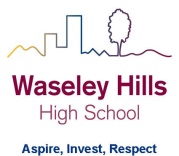 Teacher: Mrs Patel / Mrs WilliamsYear:	9			Topic/theme: International cuisine / Practical skillsDon’t forget you can access the school drives and resources form the school website: https://www.waseleyhills.worcs.sch.uk/Lesson What you need to take from this lesson Resource to use or hyperlinkSuggested task 1Describe the characteristics of Chinese cuisineUse Chinese cuisine worksheetThere is plenty of information on the internet to help you with this task.Task 1:Complete this task using the internet for research2Understand the process of how to make the dish being demonstratedUse Chinese cuisine worksheetLink to demonstration clip to follow on SMHWTask 2:Watch the demonstration by Mrs Patel3Interpret the recipe so you fully understand itProduce a time plan to organise your practical sessionUse Chinese cuisine worksheetTask 3:Read through the recipe and make a detailed time plan4Apply understanding of the recipe and time plan to organise a practical sessionProduce a dish to meet the success criteriaUse Chinese cuisine worksheetTask 4:Follow recipe on worksheet5Evaluate your dish using sensory analysisUse Chinese cuisine worksheetTask 5:Complete task 5